МІНІСТЕРСТВО ОХОРОНИ ЗДОРОВЯ УКРАЇНИХарківський національний медичний університетКафедра іноземних мовСИЛАБУС   НАВЧАЛЬНОЇ ДИСЦИПЛИНИІноземна мова (курс за вибором)(назва навчальної дисципліни)галузь знань            22 «Охорона здоров’я»  ________________________                                                                               (шифр і назва галузі знань)cпеціальність           222 «Медицина»_____________                                                                                      (шифр і назва спеціальності)курс     _________  3_________________________________________________Дані про викладача, що викладає дисциплінуРОЗРОБНИКИ СИЛАБУСУ: Овсяннікова Г.В., викладач кафедри іноземних мовВСТУППрограма вивчення навчальної дисципліни «Іноземна мова (курс за вибором))» складена відповідно до Стандарту вищої освіти України (далі – Стандарт), другого (магістерського) рівня, галузі знань 22 «Охорона здоров’я», спеціальності 222 «Медицина» освітньої програми «Магістр медицини», кваліфікації професійної «Лікар», затвердженого МОЗ України 26.07.2016. 	Опис навчальної дисципліни (анотація)	Вивчення іноземної мови здійснюється впродовж 7-го т семестру 4-го року навчання у ВМНЗ.Іноземна мова (курс за вибором)  як навчальна дисципліна:ґрунтується на вивченні студентами лексико-граматичного та фахового матеріалу іноземною мовою та інтегрується із дисциплінами біологія, біофізика, біохімія, анатомія, гістологія, фізіологія, латинська мова та біоетиказакладає основи знань медичної термінології з перспективою їх подальшого використання у професійній діяльності	Видами навчальної діяльності студентів згідно з навчальним планом є:практичні заняттясамостійна робота студентів (СРС)Практичні заняття передбачають:вивчення основ термінології на базі опрацювання оригінальних та адаптованих медичних текстів іноземною мовоюоволодіння навичками читання, розуміння медичних  текстівскладання анотацій та резюме іноземною мовоюрозвиток комунікативних умінь в межах тематики програмиПримітка: 1 кредит ЕСТS – 30 год.Аудиторне навантаження –25%, СРС – 75%	Предметом вивчення навчальної дисципліни є Іноземна мова (курс за вибором)Міждисциплінарні зв’язки: інтеграція професійних знань студентів-медиків полягає в усвідомленому використанні інформації фундаментальних дисциплін під час іншомовної підготовки на другому курсі вищого медичного навчального закладу. З цією метою навчальний зміст дисципліни «Іноземна мова (курс за вибором)» містить матеріал із біології, біофізики, біохімії, анатомії, гістології, фізіології, латинської мови та біоетики. Пререквізити. Вивчення дисципліни передбачає попереднє засвоєння кредитів з іноземної мови.Постреквізити. Основні положення навчальної дисципліни мають застосовуватися при вивченні фахових дисциплін	1.Мета та завдання навчальної дисципліни	1.1. Метою навчальної дисципліни «Іноземна мова (курс за вибором)» є: а) формування у студентів-медиків іншомовної професійно орієнтованої комунікативної компетентності; б) підготовка студентів до складання іспиту з англійської мови професійного спрямування відповідно до Порядку здійснення єдиного державного кваліфікаційного іспиту для здобувачів ступеня вищої освіти магістр за спеціальностями галузі знань «22 Охорона здоров’я», затвердженого постановою Кабінету Міністрів України від 28.03.2018 № 334.	1.2. Основними завданнями вивчення дисципліни «Іноземна мова (курс за вибором)» є: інтерпретувати зміст загальнонаукової літератури іноземною мовоюдемонструвати вміння спілкуватися іноземною мовою в усній та письмовій формахрозвивати комунікативні навички культурологічного характеру	1.3 Компетентності та результати навчання, формуванню яких сприяє дисципліна.Відповідно до Національної рамки кваліфікацій фахівці другого (магістерського) рівня вищої освіти галузі знань 22 «Охорона здоров’я» спеціальності 222 «Медицина» під час вивчення дисципліни «Іноземна мова (курс за вибором)» повинні набути здатність самостійно розв’язувати складні навчальні та професійні задачі й проблеми у галузі медицини засобами іноземної мови, що передбачає проведення досліджень та/або здійснення інновацій у сфері охорони здоров’я та у межах своєї спеціальності.	Згідно з вимогами Стандарту вищої освіти дисципліна забезпечує набуття студентами низки компетентностей, а саме:	загальні: здатність до абстрактного мислення, аналізу та синтезуздатність вчитися і оволодівати сучасними знаннямиздатність застосовувати знання у практичних ситуаціяхздатність до адаптації та дії в новій ситуаціїнавички міжособистісної взаємодіїздатність спілкуватись іноземною мовоюнавички використання інформаційних і комунікаційних технологій	спеціальні (іншомовні професійно орієнтовані комунікативні):здатність коректного використання структурно-лексичних аспектів іноземної мови спеціальності у процесі навчання та професійної діяльності здатність проведення медичної консультації у іншомовному середовищі; володіння іноземною мовою на варіативно-адаптивному рівні під час міжособистісної взаємодії у професійному середовищіздатність ефективного використання іноземної мови під час оформлення історії хвороби пацієнта, встановлення діагнозу, призначення лікування, виписування рецепту, надання професійних консультацій щодо профілактики захворювань, дієти та здорового способу життяздатність проведення наукових досліджень, розуміння оригінальної літератури іноземною мовою на медичну тематику, інтерпретації змісту загальнонаукової літератури іноземною мовою здатність використання засобів сучасних інформаційних технологій під час спілкування іноземною мовою та передачі інформації здатність використовувати іноземну мову спеціальності на належному рівні; дотримання граматичних норм іноземної мовиздатність належної морально-етичної поведінки та професійної діяльності, дотримання громадянських прав та обов’язків, підвищення загальноосвітнього культурного рівняРезультати навчання:Інтегративні кінцеві програмні результати навчання:збирати дані про скарги пацієнта, анамнез хвороби, анамнез життя, проводити та оцінювати результати фізичного обстеження (іноземною мовою)оцінювати інформацію щодо діагнозу, застосовуючи стандартну процедуру на підставі результатів лабораторних та інструментальних досліджень (в іншомовному середовищі)визначати джерело та/або місце знаходження потрібної інформації в залежності від її типу; отримувати необхідну інформацію з визначеного (іншомовного) джерела; обробляти та аналізувати отриману інформаціюусвідомлювати та керуватися у своїй діяльності громадянськими правами, свободами та обов’язками, підвищувати загальноосвітній культурний рівеньРезультати навчання для дисципліни відповідно до рівнів пізнання:Запам’ятовування, знання:засвоїти лексичний матеріал, пов’язаний із тематикою дисциплінизасвоїти граматичний матеріал дисциплінивідтворювати основні терміни, що відносяться до тем змістових модулівописувати систему вищої медичної освіти та систему охорони здоров’я знати функціональні особливості людського організмуРозуміння:диференціювати і аналізувати терміни і терміноелементи греко-латинського походження ілюструвати навички аналітичного і пошукового читанняздійснювати переказ фахових текстівперекладати літературу за фахомЗастосування: реалізувати засвоєний лексико-граматичний матеріал у формі усних та письмових повідомлень; вести дискурс на ситуативно зумовлену тематикуутворювати синтаксичні конструкції, використовуючи релевантні граматичні категорії та моделізастосовувати загальну і наукову лексику при виконанні когнітивних завданьвикористовувати знання, отримані на заняттях із фундаментальних медичних дисциплін і латинської мови в процесі вивчення іншомовних термініввикористовувати знання іноземної мови за ситуативно зумовлених обставин: збір даних про скарги пацієнта, анамнез хвороби, проведення та оцінка результатів фізикального обстеженнядемонструвати професійні знання у навчальних ситуаціях Аналіз: розпізнавати та аналізувати лексичні структури та їх взаємозв’язок із семантичними особливостями текстурозпізнавати та аналізувати граматичні явища та моделі і включати їх в активне спілкуванняпоєднувати знання фундаментальних медичних дисциплін та загальні знання під час дискусій іноземною мовою на професійну тематику володіти засобами перевірки достовірності та коректності даних на професійну тематику та предметноволодіти засобами пошуку інформації, демонструвати навички обробки та аналізу отриманої інформації   Синтез:складати резюме загальнонаукових текстів іноземною мовоюстворювати усну та письмову презентацію іноземною мовою за спеціальністюформулювати результати індивідуального пошуку на релевантну тематику дисципліни Оцінювання:самостійно обирати навчальний матеріал під час виконання завдань самостійної роботипоєднувати здобуті знання під час самоконтролю оцінювати достовірність інформації на тематику дисципліни 2. Інформаційний обсяг навчальної дисципліниНа вивчення навчальної дисципліни відводиться – 90 годин – 3 кредитів ЄКТС           Програма навчальної дисципліни структурована на розділи:Розділ дисципліни 1. Особливості тестових завдань з англійської мови.Тема лекції 1. Логічна структура тестових завдань англійською мовою.Тема лекції 2. Особливості інтернаціональної лексики в галузі медицини.Тема лекції 3. Особливості пошукового читання медичних текстів. Тема лекції 4. Терміноутворювання в медицині. Розуміння термінівТема лекції 5. Граматика медичних текстів. Present Simple, Past Simple, Present Perfect, No-negationРозділ дисципліни 2. Практичне навчання лексики та граматики тестових завдань з англійської мови.Тема практичного заняття 1. Травна системаТема практичного заняття 2. МікроорганізмиТема практичного заняття 3. Особливості заповнення історії хворобиТема практичного заняття 4. РакТема практичного заняття 5. Підсумкове заняття. Залік.Опис навчальної дисципліни3. Структура навчальної дисципліниЗагалом: аудиторних – 30 годин, самостійних – 90 годин4. Теми лекцій5. Теми семінарських занять                                                                                                                                                   6.Теми практичних занятьАудиторних – 30 годин 7. Теми лабораторних занять8. Самостійна роботаСамостійних – 90 годин9. Індивідуальні завданняБали за індивідуальні завдання нараховуються студентові лише при успішному їх виконанні та захисті. Кількість балів, яка нараховується за різні види індивідуальних завдань, залежить від їх об’єму та значимості, але не більше 10 балів. Оцінювання індивідуальних завдань студентаНа засіданні кафедри повинно бути затверджено перелік індивідуальних завдань (участь з доповідями в студентських конференціях, профільних олімпіадах, підготовка аналітичних оглядів з презентаціями з перевіркою на плагіат) з визначенням кількості балів за їх виконання, які можуть додаватись, як заохочувальні (не більше 10). Бали за індивідуальні завдання одноразово нараховуються студентові тільки комісійно (комісія – зав. кафедри, завуч, викладач групи) лише за умов успішного їх виконання та захисту. В жодному разі загальна сума балів за ПНД не може перевищувати 120 балів.10. Завдання для самостійної роботиСамостійна робота може включати та не обмежуватися такими видами завдань, виконаних у письмовій, друкованій або електронній формі: перелік термінів та незнайомих слів фахового тексту з фонетичною транскрипцією та анотації до тексту, вправи для розвитку професійного мовлення іноземною мовою та закріплення активної лексики, презентація на запропоновану тему. Самостійна робота студентів оцінюється під час поточного контролю теми на відповідному занятті. 11. Методи навчання         Комунікативні методи навчання, застосовувані у курсі вивчення навчальної дисципліни «Іноземна мова (курс за вибором)», спрямовані на досягнення мети формування комунікативних англомовних навичок у галузі медицини з перспективою їх використання при вивченні медицини та у професійній діяльності. Комунікативні методи навчання при особистісно-зорієнтованому підході є пріоритетними у формуванні засад професійно орієнтованої вторинної мовної особистості студентів у процесі навчання дисципліни «Іноземна мова (курс за вибором)».                                                                                                  12. Методи контролю   ПНД (виставляється оцінка за кожну тему), підсумкове заняття, залік.                         Поточна навчальна діяльність студентів контролюється на практичних заняттях відповідно до конкретних цілей та під час індивідуальної роботи викладача зі студентами. Застосовуються такі способи діагностики рівня підготовки студентів, як співбесіда, контроль володіння активним вокабуляром, розв’язування ситуативних задач, лексико-граматичні тести, презентація усних повідомлень студентів та ін. Контроль засвоєння розділів дисципліни здійснюється на завершення вивчення тем розділу на підсумковому занятті. Контроль засвоєння дисципліни «Іноземна мова (курс за вибором)» здійснюється шляхом проведення заліку по завершенні вивчення всіх розділів дисципліни.                 13. Оцінювання успішності навчання студентів за ЕСТS організації навчального процесу  (ПНД, залік)Проводиться відповідно до «Інструкції з оцінювання навчальної діяльності студентів…»      13.1 Оцінювання поточної навчальної діяльності (ПНД)Під час оцінювання засвоєння кожної навчальної теми дисципліни (ПНД) та підсумкового заняття (ПЗ) студенту виставляється оцінка за традиційною  4-бальною системою: «відмінно», «добре», «задовільно» та «незадовільно».	Підсумковий бал за поточну навчальну діяльність (ПНД)  та підсумкові заняття (ПЗ) визначається як середнє арифметичне традиційних оцінок за кожне заняття та ПЗ, округлене до 2 знаків після коми та перераховується у багатобальну шкалу.Перерахунок середньої оцінки за поточну навчальну діяльність (ПНД) у багатобальну шкалу, для дисциплін, що завершуються заліком, проводиться відповідно до таблиці 2. Для зарахування студент має отримати від 120 до 200 балів. Таблиця 2Перерахунок середньої оцінки за поточну навчальну діяльність у багатобальну шкалу(для дисциплін, що завершуються заліком) 13.2 Проведення та оцінювання заліку Якщо студент успішно склав усі теми та підсумкові заняття, на останньому практичному занятті він отримує залік: «зараховано» автоматично.  13.3 Оцінка з дисципліни  Дисципліна вивчається протягом 1-го семестру 3-го року навчання, оцінка з дисципліни – залік  визначається як оцінка за ПНД, яка переводяться у 200-бальну шкалу ЕСТС (табл.2).      13.4 Технологія оцінювання дисципліни      Оцінювання результатів вивчення дисципліни проводиться безпосередньо після закінчення вивчення дисципліни, на останньому практичному занятті студент отримує залік автоматично, якщо успішно склав усі теми та підсумкові заняття. Оцінка з дисципліни визначається як сума балів за ПНД і становить min – 120 до max – 200 та підтверджується словом «зараховано». Якщо  студент не був допущений до заліку, він отримує «не зараховано».14. Методичне забезпечення•	Робоча навчальна програма дисципліни;•	Плани практичних занять та самостійної роботи студентів;•	Методичні розробки для викладача;•	Методичні вказівки до практичних занять для студентів;•	Методичні матеріали, що забезпечують самостійну роботу студентів;•	Тестові та контрольні завдання до практичних занять;•	Питання та завдання до контролю засвоєння розділу.15. Рекомендована літератураБазоваEric H. Glendinning, Beverly A.S. Holmstrom. English in Medicine. – Cambridge, University Press. –  2005. Eric H. Glendinning, Ron Hovard. Professional English in Use. Medicine. Cambridge, University Press. –  2007.Virginia Evans, Jenny Dooley, , M.D. Career Paths. Medical. – Express Publishing. – 2013. Marie McCullagh, Ros Wright. Good Practice. Communication Skills in English for the Medical Practitioner. – Cambridge, University Press. –  2008.Sam McCarter. MEDICINE. – , University Press. – 2009.Sr. Agnes Clare Frenay,, Sr. Rose Maureen Mahoney,  UNDERSTANDING MEDICAL TERMINOLOGY. – Tenth edition. – WCB/ Mc Graw-Hill. – 1998. George A. Wistreich. Medical Terminology in Action. – Wm. C. Brown Publishers. – 1994. Ethel Tiersky, Martin Tiersky. The language of medicine in English. – PRENTICE HALL REGENTS,  Cliffs, . – 1992.Trisha Greenhalgh. Medicine today . Introduction and exercises by David Shaw, . – Longman. – 1993.Допоміжна1.   Англо-український ілюстрований медичний словник Дорланда. У двох томах. Львів. –  2002.2. The Mosby Medical Encyclopedia. – New York. – 1996.3. Stedman’s medical dictionary. –Williams & Wilkins, 2005.4.  R. Murphy. English Grammar in Use : a self-study reference and practice book for intermediate learners of English : with answers. ‒ 4th ed. ‒ Cambridge, University Press. – 2012. 16. Інформаційні ресурсиStedman's Medical Dictionary http://stedmansonline.com/public/AboutMerriam Webster Online  http://www.m-w.corn/dictionaryEnglish Grammar in Use [Text] : a self-study reference and practice book for intermediate learners of English : with answers / R. Murphy  http://i.booksgid.com/web/online/1526Всі навчально- методичні матеріали, розроблені кафедрою в електронному вигляді знаходяться в репозиторії на сайті університету.Програма навчальної дисципліни затверджена на засіданні кафедри іноземних мовПротокол від “17” червня 2020 року №  9Завідувач кафедри ____    проф. Корнейко І.В.                          (підпис)              (прізвище та ініціали)         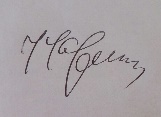 “_____”__________________ 2020 року Схвалено методичною комісією ХНМУ з проблем загальної та предфахової підготовки                                     ( назва)Протокол від  “24” червня 2020 року № 5Голова   __________________     проф. Карпенко К.І.             (підпис)                     (прізвище та ініціали)         “_____”________________2020 року         Прізвище, ім’я по батькові викладачаОвсяннікова Ганна ВалеріївнаКонтактний тел.0675704094E-mail:anna.again66@gmail.comРозклад занятьВідповідно до розкладу навчального відділуКонсультаціїпонеділок 15.30-17.00,  ауд. 8 кафедри іноземних мовСтруктура навчальної дисципліниКількість годин, з нихКількість годин, з нихКількість годин, з нихКількість годин, з нихРікнавчанняВидконтролюСтруктура навчальної дисципліниВсьогоАудиторнихАудиторнихСРСРікнавчанняВидконтролюСтруктура навчальної дисципліниВсьогоЛекцій(годин)Практичних занять (год.)СРСРікнавчанняВидконтролюІноземна мова (курс за вибором)4 кредита /120 год.030903 курсзалікМатриця компетентностейМатриця компетентностейМатриця компетентностейМатриця компетентностейМатриця компетентностейМатриця компетентностей№КомпетентністьЗнанняУмінняКомунікаціяАвтономія та відповідальністьСпеціальні (фахові) компетентностіСпеціальні (фахові) компетентностіСпеціальні (фахові) компетентностіСпеціальні (фахові) компетентностіСпеціальні (фахові) компетентностіСпеціальні (фахові) компетентності1Здатність коректного використання структурно-лексичних аспектів іноземної мови спеціальності у процесі навчання та професійної діяльності Знати:базові лексико-семантичні структури іноземної мовиправила словотворутерміни та терміноелементи греко-латинського походженняДиференціювати і аналізувати терміни і терміноелементи греко-латинського походженняреалізувати засвоєний лексико-граматичний матеріал у формі усних та письмових повідомлень; вести дискурс на ситуативно зумовлену тематикузастосовувати загальну і наукову лексику при виконанні когнітивних завданьрозпізнавати та аналізувати лексичні структури та їх взаємозв’язок з семантичними особливостями текстуМіжособистісна взаємодія: комунікація із викладачами, студентамиСуб’єкт-об’єктна взаємодія: використання навчального лексико-граматичного матеріалуСамостійність, відповідальність2Здатність застосування іноземної мови під час професійної діяльності в галузі генетики, імунології та епідеміології в іншомовному середовищіЗнати: іноземну лексику, що стосується імунології, генетики, генетичних, спадкових, інфекційних захворюваньВідтворювати лексичний матеріал, що відноситься до генетики; генетичних, спадкових, інфекційних захворювань; імунологіїМіжособистісна взаємодія: комунікація із пацієнтами, колегами, керівництвомСуб’єкт-об’єктна взаємодія: використання навчального лексико-граматичного матеріалуСамостійність, відповідальність3Здатність проведення медичної консультації у іншомовному середовищі; володіння іноземною мовою на варіативно-адаптивному рівні під час міжособистісної взаємодії у професійному середовищіЗнати:аспекти медичної термінології, що стосуються стосується генетики, , імунології, генетичних, спадкових, інфекційних захворюваньлексико-граматичні стратегії ведення дискусії іноземною мовоюструктуру проведення медичної консультаціївиди медичного оглядуВідтворювати термінологію генетики, генетичних, спадкових, інфекційних захворювань, імунологіїописувати механізми генетики, особливості генетичних, спадкових, інфекційних захворюваньназивати та характеризувати види генетичних, спадкових, інфекційних захворюваньдемонструвати навички проведення медичного огляду під час рольової взаємодії на занятті з іноземної мови використовувати лексико-граматичні стратегії ведення діалогу з пацієнтами під час рольових ігорМіжособистісна взаємодія: комунікація із пацієнтамиСуб’єкт-об’єктна взаємодія: використання навчального лексико-граматичного матеріалуСамостійність, відповідальність4Здатність ефективного використання іноземної мови під час оформлення історії хвороби пацієнта, встановлення діагнозу, призначення лікування, виписування рецепту, надання професійних консультацій щодо профілактики захворювань, дієти та здорового способу життяЗнати:іншомовний вокабул яр, пов’язаний з генетичними, спадковими, інфекційними захворюваннями та технологію оформлення історії хвороби пацієнталінгвістичні та морально-етичні аспекти консультування пацієнтів іноземною мовоюформи та види ліків, групи та джерела вітамінів іноземною мовоютермінологію, пов’язану з темами харчування та лікувальної дієти Відтворювати в усній та письмовій формах термінологію, що стосується поширених симптомів, перебігу та лікування генетичних, спадкових, інфекційних захворюваньдемонструвати уміння вислухати та уточнити інформацію під час медогляду за допомогою рольової гри у формі діалогу з колегоюпроявляти емпатію під час медичної консультаціївести дискусію на теми профілактики захворювань, раціонального харчування та здорового способу життя Міжособистісна взаємодія: комунікація із пацієнтамиСуб’єкт-об’єктна взаємодія: використання навчального лексико-граматичного матеріалуСамостійність, відповідальність5Здатність здійснення усного та письмового перекладу науково-медичної літератури іноземною та рідною мовамиЗнати:базову медичну термінологію фундаментальних дисциплінсловники та ресурси для перекладу способи перекладу з іноземної мови на рідну та навпакиДемонструвати знання термінології фундаментальних медичних дисциплін на заняттях з іноземної мовиздійснювати двосторонній усний та/або письмовий переклад фахових текстів за тематикою дисциплінивикористовувати рекомендовані словники та інформаційні ресурси під час самостійного виконання перекладу фахових текстівКомунікативна взаємодія зі студентами та колегами; наукова комунікаціяСуб’єкт-об’єктна взаємодія: використання навчального лексико-граматичного матеріалуСамостійність6Здатність проведення наукових досліджень, розуміння оригінальної літератури іноземною мовою на медичну тематику, інтерпретації змісту загальнонаукової літератури іноземною мовою Знати: базову термінологію фундаментальних медичних дисциплінстратегії читання фахового текстуспособи та засоби реферування та анотування необхідного матеріалу з іншомовного фахового тексту словники та ресурси засоби сучасних інформаційних технологій для покращення ефективності наукової комунікаціїДемонструвати знання медичної термінології фундаментальних медичних дисциплін на заняттях з іноземної мовиздійснювати усний та/або письмовий переказ фахових текстів під час практичних занять з іноземної мовиписати анотації до фахових текстів використовувати засоби сучасних інформаційних технологій для полегшення комунікації з викладачемопрацювати іншомовні ресурси наукової медичної інформації на тематику дисципліни підготувати наукову працю іноземною мовою на основі опрацьованих іншомовних джерел презентувати результати власного дослідження іноземною мовою на студентських конференціях Міжособистісна взаємодія: комунікація із студентами, колегами, науковою спільнотоюСуб’єкт-об’єктна взаємодія: використання навчального лексико-граматичного матеріалуАвтономія, відповідальність7Здатність використання засобів сучасних інформаційних технологій під час спілкування іноземною мовою та передачі інформації Знати види та способи використання сучасних комп’ютерних та інформаційних технологій з метою виконання навчальних та професійних завдань:здійснення перекладупошук навчальної інформаціїпроведення наукового дослідженнякомунікація з викладачами, однокурсниками, колегами тощоВикористовувати комп’ютерні та інформаційно-комунікаційні технології під час виконання домашніх завданьвикористовувати рекомендовані електронні словники під час перекладу та читання оригінальної науково-медичної літературивикористовувати віртуальні навчальні ресурси ВМ(Ф)НЗ з метою пошуку інформації навчального характерувикористовувати мультимедійні презентації під час представлення результатів дослідженнякористуватися засобами електронної пошти та інших хмарних технологій для збереження та відправлення інформаціївикористовувати ресурси віртуального навчального середовища ВМ(Ф)НЗ, електронні соціальні мережі та електронну пошту у навчальному процесі та для зручності комунікації з викладачами використовувати ресурси Інтернету з метою наукової комунікаціїМіжособистісна взаємодія: комунікація із студентами, колегами, викладачами, науковою спільнотоюСуб’єкт-об’єктна взаємодія: використання навчального лексико-граматичного матеріалуАвтономія, відповідальність8Здатність використовувати іноземну мову спеціальності на належному рівні; дотримання граматичних норм іноземної мовиЗнати практичні граматичні аспекти іноземної мови, зокрема: Артикль.Іменник. Множина іменників латинського і грецького походженняСловотворчі елементи греко-латинського походженняПрикметники. Аналітичні і синтетичні способи утворення ступенів порівнянняПрислівники. Прислівники часу і місця. Ступені порівняння прислівниківЗайменники Числівники. Прості і десяткові дробиДієслово. Допоміжні дієсловаМодальні дієслова та їх еквівалентиГрупа неозначених часівАктивний і пасивний станиГрупа тривалих часівАктивний і пасивний станиГрупа перфектних часів Активний і пасивний станиГрупа доконано-тривалих часів. Активний і пасивний станиДійсний і наказовий способи дієсловаСполучникиУзгодження часівДемонструвати вміння коректного вживання артиклів, утворення множини іменників, ступенів порівняння прикметників та  прислівників, правила вживання числівників, прислівників, дієслова, модальних дієсліввживати коректні часові конструкції під час практичних занять та самостійної роботи використовувати часові форми під час усного та письмового мовлення в межах завдань дисципліни, що включають завдання до практичних занять, тестові завдання, усний та письмовий переказ, рольова взаємодія тощо.Міжособистісна взаємодія: комунікація із студентами, колегами, науковою спільнотоюСуб’єкт-об’єктна взаємодія: використання навчального лексико-граматичного матеріалуАвтономія, відповідальність9Здатність належної морально-етичної поведінки та професійної діяльності, дотримання громадянських прав та обов’язків, підвищення загальноосвітньо-го культурного рівняЗнати: Основні правила поведінки під час навчання у ВМ(Ф)НЗ  громадянські права та обов’язки  клятву ГіппократаДотримання основних правил поведінки та етикету під час занять з іноземної мовидемонструвати повагу, дотримуватись правил  субординаціїдемонструвати навички ввічливої іноземної мовивідстоювати свою точку зору за допомогою ввічливих форм мовленнячитати та презентувати літературу культурологічного характеру країни, мова якої вивчаєтьсяМіжособистісна взаємодія: комунікація із студентами, викладачами, колегамиВідповідальністьНайменування показників Галузь знань, напрям підготовки, освітньо-кваліфікаційний рівеньХарактеристика навчальної дисципліниХарактеристика навчальної дисципліниНайменування показників Галузь знань, напрям підготовки, освітньо-кваліфікаційний рівеньденна форма навчаннявечірня форма навчанняКількість кредитів - 4Напрям підготовки22   «Охорона здоров’я» (шифр і назва)Нормативна(за вибором)Нормативна(за вибором)Загальна кількість годин - 120Спеціальність        222 «Медицина»                                                        (шифр і назва спеціальності)Рік підготовки:Рік підготовки:Загальна кількість годин - 120Спеціальність        222 «Медицина»                                                        (шифр і назва спеціальності)3-й-йЗагальна кількість годин - 120Спеціальність        222 «Медицина»                                                        (шифр і назва спеціальності)СеместрСеместрЗагальна кількість годин - 120Спеціальність        222 «Медицина»                                                        (шифр і назва спеціальності)6-й-йЗагальна кількість годин - 120Спеціальність        222 «Медицина»                                                        (шифр і назва спеціальності)ЛекціїЛекціїГодин для денної (або вечірньої) форми навчання:аудиторних -30самостійної роботи студента - 90Освітньо-кваліфікаційний рівень:магістр0 год. год.Годин для денної (або вечірньої) форми навчання:аудиторних -30самостійної роботи студента - 90Освітньо-кваліфікаційний рівень:магістрПрактичні, семінарськіПрактичні, семінарськіГодин для денної (або вечірньої) форми навчання:аудиторних -30самостійної роботи студента - 90Освітньо-кваліфікаційний рівень:магістр30 год. год.Годин для денної (або вечірньої) форми навчання:аудиторних -30самостійної роботи студента - 90Освітньо-кваліфікаційний рівень:магістрЛабораторніЛабораторніГодин для денної (або вечірньої) форми навчання:аудиторних -30самостійної роботи студента - 90Освітньо-кваліфікаційний рівень:магістр год. год.Годин для денної (або вечірньої) форми навчання:аудиторних -30самостійної роботи студента - 90Освітньо-кваліфікаційний рівень:магістрСамостійна роботаСамостійна роботаГодин для денної (або вечірньої) форми навчання:аудиторних -30самостійної роботи студента - 90Освітньо-кваліфікаційний рівень:магістр90 год. год.Годин для денної (або вечірньої) форми навчання:аудиторних -30самостійної роботи студента - 90Освітньо-кваліфікаційний рівень:магістрІндивідуальні завдання: год.Індивідуальні завдання: год.Годин для денної (або вечірньої) форми навчання:аудиторних -30самостійної роботи студента - 90Освітньо-кваліфікаційний рівень:магістрВид контролю: залікВид контролю: залікНазви розділів дисципліни і темКількість годинКількість годинКількість годинКількість годинКількість годинКількість годинНазви розділів дисципліни і темФорма навчання (денна або вечірня)Форма навчання (денна або вечірня)Форма навчання (денна або вечірня)Форма навчання (денна або вечірня)Форма навчання (денна або вечірня)Форма навчання (денна або вечірня)Назви розділів дисципліни і темусього У тому числіУ тому числіУ тому числіУ тому числіУ тому числіНазви розділів дисципліни і темусього лекпрлабіндсрс1234567Розділ дисципліни 1. Особливості тестових завдань з англійської мови.Розділ дисципліни 1. Особливості тестових завдань з англійської мови.Розділ дисципліни 1. Особливості тестових завдань з англійської мови.Розділ дисципліни 1. Особливості тестових завдань з англійської мови.Розділ дисципліни 1. Особливості тестових завдань з англійської мови.Розділ дисципліни 1. Особливості тестових завдань з англійської мови.Розділ дисципліни 1. Особливості тестових завдань з англійської мови.Тема 1. Логічна структура тестових завдань англійською мовою.Тема 2. Особливості інтернаціональної лексики в галузі медицини.Тема 3. Особливості пошукового читання медичних текстівТема 4. Терміноутворювання в медицині. Розуміння термінівТема 5. Граматика медичних текстів Pr.S., P.S., P.P., no-negationПідсумкове заняття 1.Разом за розділом 1Розділ дисципліни 2. Практичне навчання лексики та граматики тестових завдань з англійської мови.Розділ дисципліни 2. Практичне навчання лексики та граматики тестових завдань з англійської мови.Розділ дисципліни 2. Практичне навчання лексики та граматики тестових завдань з англійської мови.Розділ дисципліни 2. Практичне навчання лексики та граматики тестових завдань з англійської мови.Розділ дисципліни 2. Практичне навчання лексики та граматики тестових завдань з англійської мови.Розділ дисципліни 2. Практичне навчання лексики та граматики тестових завдань з англійської мови.Розділ дисципліни 2. Практичне навчання лексики та граматики тестових завдань з англійської мови.Тема 6. Травна системаТема 7. МікроорганізмиТема 8. Особливості заповнення історії хворобиТема 9. РакПідсумкове заняття 2. Залік.Разом за розділом 2Всього годин по дисципліні№з/пНазва темиКількістьгодин12…Всього лекційних годинВсього лекційних годин№з/пНазва темиКількістьгодин12...Всього годин семінарських занятьВсього годин семінарських занять№з/пНазва темиКількістьгодин1Логічна структура тестових завдань англійською мовою.2Особливості інтернаціональної лексики в галузі медицини.3Особливості пошукового читання медичних текстів.4Терміноутворювання в медицині. Розуміння термінів.5Граматика медичних текстів Pr.S., P.S., P.P., no-negation6Підсумкове заняття 1.7Травна система8Мікроорганізми9Особливості заповнення історії хвороби10Рак11Підсумкове заняття 2. Залік.Всього годин практичних занятьВсього годин практичних занять№з/пНазва темиКількістьгодин12...Всього годин лабораторних занятьВсього годин лабораторних занять№з/пНазва темиКількістьгодин1Логічна структура тестових завдань англійською мовою.2Особливості інтернаціональної лексики в галузі медицини.3Особливості пошукового читання медичних текстів.4Терміноутворювання в медицині. Розуміння термінів.5Граматика медичних текстів Pr.S., P.S., P.P., no-negation6Підсумкове заняття 1.7Травна система8Мікроорганізми9Особливості заповнення історії хвороби10Рак11Підсумкове заняття 2. Залік.Всього годин практичних занятьВсього годин практичних занять№ з/пВид роботиКількістьбалів1Написання та захист (презентація) реферату за будь-якою темою програми з іноземної мови2-32Виконання та успішний захист індивідуальної роботи в посібниках (домашнє читання)4-63Участь або презентація стендового докладу на конференції 7-84Переможці (три перших призових місця) на олімпіаді або конференції104-бальна шкала200-бальна шкала4-бальна шкала200-бальна шкала4-бальна шкала200-бальна шкала52004.22-4,231693.45-3,461384.97-4,991994.19-4,211683.42-3,441374.95-4,961984.17-4,181673.4-3,411364.92-4,941974.14-4,161663.37-3,391354.9-4,911964.12-4,131653.35-3,361344.87-4,891954.09-4,111643.32-3,341334.85-4,861944.07-4,081633.3-3,311324.82-4,841934.04-4,061623.27-3,291314.8-4,811924.02-4,031613.25-3,261304.77-4,791913.99-4,011603.22-3,241294.75-4,761903.97-3,981593.2-3,211284.72-4,741893.94-3,961583.17-3,191274.7-4,711883.92-3,931573.15-3,161264.67-4,691873.89-3,911563.12-3,141254.65-4,661863.87-3,881553.1-3,111244.62-4,641853.84-3,861543.07-3,091234.6-4,611843.82-3,831533.05-3,061224.57-4,591833.79-3,811523.02-3,041214.54-4,561823.77-3,781513-3,011204.52-4,531813.74-3,76150Менше 3Недостатньо4.5-4,511803.72-3,731494.47-4,491793.7-3,711484.45-4,461783.67-3,691474.42-4,441773.65-3,661464.4-4,411763.62-3,641454.37-4,391753.6-3,611444.35-4,361743.57-3,591434.32-4,341733.55-3,561424.3-4,311723.52-3,541414,27-4,291713.5-3,511404.24-4,261703.47-3,49139